ContentsSection 1: Understanding the Workbook							Page 3Section 2: Checklist for Completion of Workbook 					Page 5Section 3 : Readiness for Practice-Pre Placement Checklist				Page 6Section 4: Glossary									Page 7Section 5: Placement Flow Chart 							Page 9Section 6: Learning Agreement - Introduction 						Page 11Section 7: Learning Agreement 								Page 12Section 8: Organisation of Practice Placement 						Page 21Section 9: Record of Supervision 					                     	Page 23Section 10: Overview of Student Social Work Interventions/Experiences			Page 24Section 11: Critical Reflection Practice Guidance                                        	   	Page 26Section 12: Critical Reflection Practice Form                                                  		Page 27Section 13: Observation of Practice Guidance 						Page 28Section 14: Direct Observation Form							Page 30Section 15: Midway Report Guidance 							Page 33Section 16: Midway Report Form 							Page 34Section 17: Service User and Carer Feedback						Page 40Section 18: Professional/Colleague Feedback				          		Page 40Section 19: Confidentiality Statement							Page 41Section 20: Onsite Supervisor Report				                    		Page 42Section 21: Final Report									Page 43Appendices: 										Page 49Professional Capabilities Framework – End of Placement 2 Capabilities		Page 53MA Social Work Concerns about Placement Progression Form			Page 57	MA Social Work Concerns about Placement Progression Form (Review)		Page 59Section 1: Understanding the WorkbookThis Workbook should be read in conjunction with the University of Essex Practice Learning Handbook and it is the practice educator, on-site supervisor and student’s responsibility to understand procedures relating to placements such as roles and responsibilities, concerns and complaints.This workbook relates to your level 7 placement. This placement is a minimum 100 days long and all 100 days have to be completed.  If you cannot complete your 100 placement days within the designated period you will need to discuss this with your practice educator and placement tutor and obtain agreements for revised deadlines. It is expected that all students will be able to complete all Workbook requirements and demonstrate capability against the relevant Professional Capabilities Framework standards within 100 days. The Workbook should be completed on the specific documents provided, within deadlines as specified and collated as directed in the checklist for the completion of the Workbook (Section 2). If you are unable to meet any deadline this must be discussed with your practice educator and university tutor to agree a revised deadline and a formal extension applied for if necessary.Holistic AssessmentThe student’s practice will be assessed holistically. This means a shift from assessing how well a student can write about particular standards in their Workbook to assessing their performance in practice. This shift provides more emphasis on the practice educator’s judgement in regard to the student’s practice. “While there remains a central place for self-evaluation and critical reflection in professional development that can be demonstrated and assessed through the production of a portfolio, significant weight must be given to assessments made by the practice educator, who has observed the students, in practice and in supervision, and has made judgements about their abilities.” The College of Social Work (2013) Practice Learning Guidance Paragraph 4.2.2Holistic assessment is less concerned with each individual element of capability and more concerned with whether the student is a capable practitioner at the specific level of development. Therefore specific elements of each capability are useful reference points but do not need to be itemised and evidenced individually. The College of Social Work (2013) Practice Learning Guidance Paragraph 4.2.3It is your practice and not the Workbook which is your core assessed task. The Workbook is part of the evidence of your capability as a social worker. The evidence which the practice educator bases their assessment on can be from any of the Workbook documents plus evidence drawn from other sources. These will include informal observation and can also include informal discussion and reflection, student’s social work recording, feedback from peers, service users and the professional network and any other legitimate activity undertaken whilst on placement. It is expected that any such significant incidents or information would be discussed and noted in supervision records. Any supervision notes used as supporting evidence for the Final Report have to be included as part of the completed workbook.  If there is an on-site supervisor, it is expected that they record and discuss such evidence with the student in supervision and informs the practice educator.  This can be through the sharing of supervision notes and/or discussion with the practice educator prior to the Midway and Final Report and through the completion of comments on the Midway and a written report at the end of the placement.Anonymity and ConfidentialityAll documents and inclusions in the Workbook must be anonymised and it made clear how this has been undertaken. For example if you have used a pseudonym this needs to be stated. Service users’ initials should not be used and any information about services or agencies which may be identified must also be anonymised (bar the placement setting). Ensure that names and any personal details have been blanked out on any handwritten documents, such as service user feedback, before scanning for inclusion in the Workbook. Any student who does not anonymise service user details may become subject to Fitness to Practise procedures. Placement Failure / SuspensionThere are a number of reasons why placements might be suspended usually falling into one of two categories;Concerns about the suitability of the placement and/or the provision of supervisionConcerns about the suitability of the student as a Social Work practitioner due to a serious breach of codes of professional practice / placement policies and procedures.Suspension of a placement will be conducted in strict accordance with the procedures for Concerns about Progression (refer to student handbook).  If a placement is suspended or terminated due to concerns about the suitability of the placement and/or the provision of supervision this needs to be agreed between all parties as a placement break down and an alternate placement opportunity needs to be identified.Placement providers can only independently suspend a placement if a service user is deemed to be at immediate risk and it is not possible to contact the university. A student can be suspended until an urgent meeting can be convened.Students must not terminate or suspend their own placement.  If a student suspends or terminates their own placement without prior consultation and authority, this may constitute a placement fail and/or be considered professional misconduct that could lead to a Professional Suitability Group (PSG) referral, with a repeat of a failed placement only possible in the next academic year.Suspension and termination does apply if in the practice assessment process, at any stage, including at the end of the 100 days placement, it is concluded that there is a lack of professional capability. If this is the case, the Practice Assessment Panel will decide if it endorses the Practice Educator’s decision and if it does so, it will make a recommendation of a fail to the exam board.  A repeat placement can only be undertaken in the next academic year. Workbook FailureIf it is deemed by the practice educator that the student’s Workbook submissions are not complete or incorrectly completed or are not written at a professional level of literacy the Practice Assessment Panel will re assess the workbook. They can provide the student with an opportunity to rewrite or submit specific documents within a specified time scale or recommend a failure of the Workbook to the exam board.GlossarySection 2: Checklist for Completion of Workbook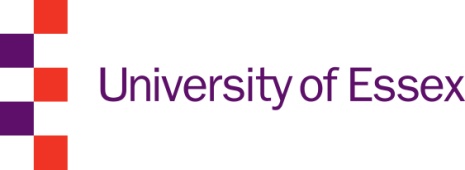 Section 3: Readiness for Practice-Pre Placement Checklist To be completed with Placement Tutor prior to beginning placementSection 5: Placement FlowchartSection 5: Confidentiality StatementYou should remove anything that could be used to identify a service user from confidential information which you use in your assessment. All documents and inclusions in the Workbook must be anonymised and it made clear how this has been undertaken.https://www1.essex.ac.uk/it/services/information-security/Section 6: Learning Agreement- IntroductionIt is the joint responsibility of the student and the PE (and OSS if there is one) to complete the Learning Agreement form and to circulate it to all parties at least two working days prior to the Learning Agreement meeting. The Learning Agreement meeting must be completed by the 12th day of the placement and the agreed and completed paperwork sent to the university tutor by the 15th day of the placement.  Failure to do so without agreement may lead to the suspension of the placement. InductionThe student induction period which is part of the learning agreement should not normally last longer than 16 days. Any tasks not completed by this point can either be agreed by the PE and PT to be carried over to be completed by a specific date or if non-essential, such as a particular agency visit, can be abandoned with agreement of the PE and PT.Where possible, the induction will include opportunities to engage with service users. All meetings with colleagues, visits to other agencies and shadowing must be discussed in advance with the PE (and OSS) and reasons for the opportunities understood by the student in advance and fed back afterwards. It may be as the placement continues that the PE will identify further opportunities to network with colleagues or shadow other workers but this would not be understood as being part of the induction process but rather as part of ongoing learning and assessment.Section 7: Learning AgreementContact DetailsPractical ArrangementsInduction SheetPlacement HoursSupervision arrangementsDisability and Equality ArrangementsSpecial Educational Needs and Disability Act (2001) & Equality Act (2010) requirementSafetyPractice Placement Learning OpportunitiesThe student needs to in collaboration with the PE (and OSS) to identify a number of substantial pieces of work the vast majority of which will involve direct contact with service users or working on their behalf. These pieces of work will form the basis for the PE’s holistic assessment and also allow the student to demonstrate their capability of meeting the PCF requirements at the relevant stage. Placement timeline and Submission datesSignaturesSection 8: Organisation of Practice Placement The university has allocated 110 days over which your 100 placement days need to be completed. In discussion with you PE (and OSS) please select the 100 days you intend to use. If for any reason such as illness, inclement weather or care roles you cannot attend you need to select another day. It is therefore sensible to leave a few days at towards the end of the placement to use if there are any difficulties. In exceptional circumstances if you are unable to complete your 100 days within the allocated period you must discuss this with you PE and PT and apply for an extension. You must ensure your PE/OSS or a nominated person signs of your attendance on a weekly basis and that you include this document at the Midway and in the Final report.Section 9: Record of SupervisionFormal supervision should take place for a minimum of one and a half hours every five placement days and will be split equally between the PE and OSS if you have both. If there are a number of students on placement and group supervision is offered it is important that students are also provided with additional time. Supervision sessions are used to evidence the student’s capability in practice. The PE (OSS) and student need to agree who will record supervision sessions this is often on a 50/50 basis but may be varied depending on the student’s needs and the significance of the evidence being recorded. Any practice likely to be used as evidence in the Midway or Final report needs to be discussed and recorded in supervision. All supervision notes will be appended to and used as evidence in respect of the Midway and Final Reports. Section 10: Overview of Interventions/ExperiencesThe student must keep a record of any substantial pieces of work or interventions throughout the course of the placement. It is expected that the student will bring this up to date record to each supervision session so the PE can be aware of the scope, type and quantity of practice. This record can be used to ensure the student is both being given and is undertaking a sufficient range and complexity of practice as is expected at their practice level.The record should indicate the duration of the work, the frequency and nature of the contact (e.g. number of interviews, meetings, phone contacts, letters, etc).  Please also record other learning opportunities such as attending meetings and training.  This record should be presented as part of the Midway and Final Reports.Section 11: Critical Reflection Practice GuidanceThere is no limitation on the amount of Critical Reflection the PE can expect from the student to do during the period of the placement. It could also be used as a tool for the student’s preparation for supervision.The student is required to analyse at least four events for the 100 day placement. Two of these is to be completed prior to the midway and submitted with the midway documentation. The other two will completed by 70 and 90 days respectively and submitted in the final workbook. It is expected that all Critical Reflections should be shared in draft form at least once with their PE and the student make any changes or improvements as suggested. It is up to the PE how many further drafts they are prepared to read and comment upon. The PE will assess whether they believe the piece of work has been written at a standard equivalent to professional writing and submission i.e. of a social work report or assessment at your level of practice and whether they believe it to be a true reflection of your practice as they understand it. All critical reflections should relate to direct work with service users or carers although attending professional meetings about or on their behalf would be acceptable for one of the reflections. It is expected that the student will discuss possible Critical Reflections with their PE to ensure they have selected appropriate examples of their practice. The purpose of this task is to demonstrate that the student understands what it means to ‘critically reflect’ and can apply this in respect of their own learning from practice. In each of their Critical Reflections they should write knowledgably about their own social work practice (not their observation of others’ practice). Each Critical Reflection of Practice should be a maximum of 1200 words.  Students are expected to use references in the same way as in their academic work. Students are required to use citations in the text where necessary and to include full references at the end of Critical Reflection (this list is not included in the word count). The pieces of work used must be different to work used for other workbook items.  Students should be demonstrating their capability in the PCF domains relevant to their placement stage.   Students are reminded that this is a reflective piece of work and they should concentrate on critical reflection, analysis, values and ethics, in writing about their own practice.Section 12: Critical Reflection of Practice Form –  1 / 2 / 3 / 4Section 13: Observation of Practice- GuidanceRequirementsAs a student social worker you will be frequently observed by both your PE, colleagues and other professionals. Feedback will be sort from colleagues, other professionals and service users and these can be used as part of the holistic assessment. In addition to this ongoing informal observation, the SWE requires that students are formally directly observed during their practice learning -  2.5 Ensure that students undergo assessed preparation for direct practice to make sure they are safe to carry out practice learning in a service delivery setting (SWE, 2019). On a 100-day placement there will be four observations. Normally these will be undertaken by the PE although one may be done by the OSS or another professional in the team. It is expected that the PE will undertake the first observation unless exceptional circumstances prevent this from happening. Two of these will be completed 5 days prior to the Midway meeting one by 70 days and the other by 90 days. The observations must involve direct contact with a service user or carer, whether in person or virtual, but one of them can be the attendance at a professional meeting/panel in regard to or on behalf of the service user. You should be observed in practice which is representative of your usual practice and that of the agency rather than special set pieces.  In settings where the opportunities may be limited or less diverse it will be down to the PE’s discretion as to whether a planned observation meets the requirements and/or provides sufficient evidence to inform and support their assessment of the student’s capabilities.The observation acts as both a developmental and summative assessment tool. That is it is intended to assist the student in understanding and improving their practice through reflection and feedback, but it is also summative as it forms a significant part of the holistic assessment. Feedback will be given on areas of practice which are not yet demonstrated or are not yet at the standard expected relevant to the particular placement. It is then expected that the student will address any identified areas for development in future observations or as agreed with the PE in other pieces of work or interventions.PreparationAll formal observations need to be planned in advance. It is not appropriate to decide retrospectively that an interaction or other practice will be treated as an observation or to decide an example of practice will be treated as a formal observation during or just before the observation. An observation can be planned and discussed and the paperwork completed quickly if a suitable opportunity presents itself but this would still be with at least one day’s notice. Normally, at least a week’s planning and preparation would be required and expected.Preparation for all observations should be undertaken in consultation with the practice educator (and OSS where appropriate). The student is expected to be looking for suitable observation opportunities from the start of the placement and to discuss them with the PE (and OSS) whose agreement is required as to the suitability of any observation. If the student selects a piece of work where they are working with others such as a group or meeting the student needs to have a planned part of that intervention or be confident, they will be very actively involved in that piece of work. Generally observations should be between 30 minutes and an hour although longer observations might be appropriate in some circumstances.  The student needs to bear in mind that PEs are often very busy and that service users may not be available for a wide variety of reasons and may cancel at short notice or not be available at the agreed time. It is the student’s responsibility to organise and plan all the observations and to get dates for observations in their PE’s diary as soon as possible and also to have back up or contingency plans in place if a particular service user is not available. It will therefore be the student’s responsibility if they have failed to do this and have not carried out the necessary number of observations at any point. If a student is aware there are likely to be difficulties in completing observations within timescales due to issues beyond their control, they must discuss this with their PE and PT as soon as they become aware of the difficulties. The student must ensure that everybody who is involved in the observation understands the purpose and nature of the observation and their part in this and have given prior consent. This will include whether they are happy to give verbal feedback to the observer directly following the observation although if they are not this would not prevent an observation going ahead. Informed consent is obviously paramount with service users but includes carers and other professionals. If there are several people involved in a meeting or intervention then all of them need to be contacted prior to the meeting and their informed consent sought. If a service user is unable to give informed consent due to age or illness then, depending on the situation and the legal implications, a suitable adult can be approached to provide consent. As well as securing prior consent the student must check at the point of the observation that everyone still understands the observation and is in agreement as situations can change, as might people’s views as to the appropriateness of a third party being present. The student social worker is required to discuss the observation with their PE prior to undertaking it. This will include why they have chosen this particular opportunity and what they intend to demonstrate or work on. Observation organisation will also be discussed such as seating and in what situations the PE would or would not interject. The student is responsible for completing the relevant section of the Direct Observation Report and sending this to their observer at least 24 hours prior to the observation or at least the evening before on a short notice observation. The student and observer are to use the Direct Observation Report format to inform their discussions. Verbal feedbackThe observer will, if at all possible, feedback verbally to the student immediately following the observed session, this is sometimes not possible if for example the observer is only observing part of a session, meeting or group. If the PE and student know that direct feedback after the session will not be possible then they must organize a time to speak as soon as possible after the observation either on the phone or face to face. This initial feedback will attend to the student’s initial understanding of how the observation went and the PE key areas of positive and developmental feedback. Any serious issues of concern will be immediately fed back and any remedial actions discussed and executed. Written feedbackThe observer will write their evaluation of the direct observations using the format provided within 3 days of the assessment and the student is required to write a reflection on the observed session and the feedback received in order for it to be discussed at the next supervision session within one week of receiving the PE’s feedback. In this supervision session the observation will be discussed in greater detail with particular respect to critical reflection on the part of the student. The students writing both pre and post observation will be written to professional standards with relevant referencing and bibliography.Section 14: Direct Observation FormSection A:  Student Preparation ReportTo be discussed with the PE prior to the observation. To be completed by student prior to the Direct Observation and forwarded to the observer at least 24 hours in advance of the observation taking place.  Section B: Practice Educator Feedback ReportSection C:  Student ReflectionSection 15: Midway Report GuidanceThe midway review is a formative assessment of the student's practice to date. It provides an opportunity to identify both the student's progress in the placement and areas for further development or any specific concerns that need to be addressed. The midway report is to be completed at the Midway point in the placement and is an overview and assessment of the student’s progress to date. The meeting must be held by day 55 of the placement and the correct and completed paperwork submitted to the PT by the 60th day, if this is not done the placement could be suspended. The observation and critical reflection need to be completed five days prior to the midway meeting to allow the PE to take these into account in the writing of her Midway report.  The updated overview of interventions and experience should also be made available to the PE 5 days prior to the meeting and will inform their report. The completed Midway report, two observation, two critical reflection, the overview of interventions and experience and Records of Supervision and Attendance to that point must be completed and sent to all parties two days prior to the meeting date. If any of these documents cannot be provided within the expected timescale both the PE and PT must be informed. Failure to provide these documents within the expected timescales could result in suspension of the placement.By the Midway point, the PE, OSS and student should have a good idea as to how the placement is progressing and how the student is meeting the PCF at the relevant level. If the PE has concerns that the student will not pass the placement it is expected that this will be identified as soon as possible and also discussed at the Midway point. Any serious concerns about the student, the PE, OSS or the placement should address as soon as they are identified. It is expected that the PE, OSS and student should have attempted to resolve any issues initially through discussion and supervision. If issues have not been resolved the PT needs to be informed and relevant procedures followed which may include convening a Concerns about Placement Progression Meeting. If this has not yet been instituted the Midway meeting can decide to institute a Concerns Meeting however neither the student or PE / OSS should wait until the Midway meeting to raise any issues which they feel may lead to a breakdown in the placement or the failure of the student. Concerns will be discussed in a three (or four) way meeting where a decision will be made as to the most appropriate response to the concerns. If these concerns are sufficient to cause concern over performance to the point where there is a possibility of the student failing the placement a Concerns about Placement Progression form will be completed and an action plan agreed. If an action plan is established this can be reviewed twice. If this does not resolve the initial concern, then the concern will be put to the Placement Coordinators, Programme Lead and/or Head of Division or Professional Suitability Group as appropriate to the nature of the concern. See diagram: Concerns about Placement Progression, Placement Handbook (Appendix 1).Section 16: Midway Report FormSection A OverviewSection B: Student Social Worker Progress ReportSection C:  Practice Educator Progress ReportSection 17: Service User and Carer FeedbackThe social work student is responsible for collecting and collating 3 to 5 examples of service user or carer feedbacks for the workbook. This is in addition to any service user feedback the observer may obtain in relation to the three required direct observations.Feedback can be obtained from any service user or carer that the student has directly worked with as long as the service user can give informed consent to provide their views. Feedback should if possible reflect a broad range of the students practice and interactions. It is best practice that feedback is collected when the student is not present so as not to influence the process. This may involve the student involving a colleague in requesting feedback on their behalf or in leaving written forms with service users to be completed at a later date. The student needs to create a standard feedback form or format and to share this with the PE prior to asking service users to complete any process. This format needs to take account of the sort of information that the student wants to collect in order to provide service users with a voice and also to develop their own practice. The student must make sure that any written format is accessible to any service user and that alternative media or resources are used if necessary. This could include using a scribe or providing video or audio feedback. A transcript of any video or audio feedback can be included in the Workbook.All feedback from service users is to be anonymised; no service user names are to be identified anywhere within the Workbook. Any student who does not anonymise service user details may become subject to Fitness to Practice procedures. Section 18: Professional/Colleague FeedbackStudents are required to submit 3 to 5 pieces of feedback from colleagues, at least one of which should be feedback from a professional outside of your direct agency. It is best if feedback is provided from those who have had some fairly extensive experience of working with the student such as joint working or regular networking. Feedback should if possible reflect a broad range of the student’s practice and interactions. Colleague feedback is separate to the practice educator’s (and where applicable on-site supervisor) feedback. Students are expected to create their own format for gathering feedback. This format should be shared with the PE prior to its use with colleagues. This format needs to take account of the sort of information the student wants to collect in order to provide insight into how their practice has been viewed in order to develop their practice.Professionals/colleagues who offer feedback should be identified by their job role and it is not required that their names be included.  It is the student’s responsibility to ensure that specific and signed consent is obtained should their names be included in the Workbook.  This can be assured by adding a statement to the end of the feedback sheet for example.   It is also the student’s responsibility to make sure any colleagues refrain from identifying service users in any way.Section 20: Onsite Supervisor Report (Only to be completed where applicable)To be completed at the end of the placement, discussed with the student during the final three way meeting and passed to the Practice Educator prior to him/her completing their final report.  It is important that any concerns that have been raised in this report have been raised previously with the student during their placement.  Section 21: Final ReportSection A: Assessment Report Section B:  Holistic Assessment of Each DomainSection C: Final Assessment of the PlacementAppendices: Appendix 1: Professional Capability Framework – End of Placement 2 Capabilities Appendix 2: Concerns about Placement Progression FormsAppendix 3: SWE Code of Conduct and ethics for StudentsAppendix 1Professional Capability Framework – End of Placement 2 Capabilities:1	Professionalism – By the end of last placement/the completion of qualifying programmes:Be able to meet the requirements of the professional regulatorBe able to explain the role of the social worker in a range on context, and uphold the reputation of the professionDemonstrate an effective and active use of supervision for accountability, professional reflection and developmentDemonstrate professionalism in terms of presentation, demeanour, reliability, honesty and respectfulnessTake responsibility for managing your time and workload effectively, and begin to prioritise your activity including supervision timeRecognise the impact of self in interaction with others, making appropriate use of personal experienceBe able to recognise and maintain personal and professional boundariesRecognise your professional limitations and how to seek adviceDemonstrate a commitment to your continuing learning and developmentWith support, take steps to manage and promote own safety, health, wellbeing and emotional resilienceIdentify concerns about practice and procedures and, with support, begin to find appropriate means of challenge2	Values and Ethics: Apply social work ethical principles and values to guide professional practice – By the end of last placement/the completion of qualifying programmes:Understand and apply the profession’s ethical principles and legislation, taking account of these in reaching decisionsRecognise and, with support, manage the impact of own values on professional practiceManage potentially conflicting or competing values, and, with guidance, recognise, reflect on, and work with ethical dilemmasDemonstrate respectful partnership work with service users and carers, eliciting and respecting their needs and views, and promoting their participation in decision-making wherever possibleRecognise and promote individuals’ rights to autonomy and self-determinationPromote and protect the privacy of individuals within and outside their families3	Diversity: Recognise diversity and apply anti-discriminatory and anti-oppressive principles in practice – By the end of last placement/the completion of qualifying programmes:Understand how an individuals’ identity is informed by factors such as culture, economic statues, family composition, life experiences and characteristic, and take account of these to understand their experiences, questioning assumptions where necessaryWith reference to current legislative requirement, recognise personal and organisational discrimination and oppression and with guidance make use of a range of approaches to challenge themRecognise and manage the impact on people the power invested in your role4	Rights, Justice and Economic Wellbeing: Advance human rights and promote social justice and economic wellbeing - By the end of last placement/the completion of qualifying programmes:Understand, identify and apply in practice the principles of social justice, inclusion and equalityUnderstand how legislation and guidance can advance or constrain people’s rights and recognise how to law may be used to protect or advance their rights and entitlementsWork within the principles of human and civil rights and equalities legislation, differentiating and beginning to work with absolute, qualified and competing Recognise the impact of poverty and social exclusion and promote enhanced economic status through access to education, work, housing, health services and welfare benefitsRecognise the value of, and aid access to, independent advocacy5	Knowledge: Apply knowledge of social sciences, law and social work practice theory - By the end of last placement/the completion of qualifying programmes:Demonstrate a critical understanding of the application to social work of research, theory and knowledge from sociology, social policy, psychology and healthDemonstrate a critical understanding of the legal and policy frameworks and guidance that inform and mandate social work practice, recognising the scope for professional judgementDemonstrate and apply to practice a working knowledge of human growth and development throughout the life courseRecognise the short and long term impact of psychological, socio-economic, environmental and physiological factors on people’s lives, taking into account age and development, and how this informs practiceRecognise how systemic approaches can be used to understand the person-in-the-environment and inform your practiceAcknowledge the centrality of relationships for people and the key concepts of attachment, separation, loss, change and resilienceUnderstand forms of harm and their impact on people, and the implications for practice, drawing on concepts of strength, resilience, vulnerability, risk and resistance, and apply to practiceDemonstrate a critical knowledge of the range of theories and models for social work intervention with individuals, families, groups and communities, and the methods derived from them6	Critical Reflection and Analysis: Apply critical reflection and analysis to inform and provide a rationale for professional decision-making - By the end of last placement/the completion of qualifying programmes:Apply imagination, creativity and curiosity to practiceInform decision-making through the identification and gathering of information from multiple sources, actively seeking new sourcesWith support, rigorously question and evaluate the reliability and validity of information from different sourcesDemonstrate a capacity for logical, systemic, critical and reflective reasoning and apply the theories and techniques of reflective practiceKnow how to formulae, test, evaluate, and review hypotheses in response to information available at the time and apply in practiceBegin to formulate and make explicit, evidence-informed judgements and justifiable decisions7	Intervention and Skills: Use judgement and authority to intervene with individuals, families and communities to promote independence, provide support and prevent harm, neglect and abuse - By the end of last placement/the completion of qualifying programmes: Identify and apply a range of verbal, non-verbal and written methods of communication and adapt them in line with peoples’ age, comprehension and cultureBe able to communicate information, advice, instruction, and professional opinion so as to advocate, influence and persuadeDemonstrate the ability to engage with people, and build, manage, sustain and conclude compassionate and effective relationshipsDemonstrate an holistic approach to the identification of needs, circumstances, rights, strengths and risksSelect and use appropriate frameworks to assess, give meaning to, plan, implement and review effective interventions and evaluate the outcomes, in partnership with service usersUse a planned and structured approach, informed by social work methods, models and tools, to promote positive change and independence and to prevent harmRecognise how the development of community resources, groups and networks enhance outcomes for individualsMaintain accurate, comprehensible, succinct and timely records and reports in accordance with applicable legislation, protocols and guidelines, to support professional judgement and organisational responsibilitiesDemonstrate skills in sharing information appropriately and respectfullyRecognise complexity, multiple factors, changing circumstances and uncertainty in people’s lives, to be able to prioritise your interventionUnderstand the authority of the social work role and begin to use this appropriately as an accountable professionalRecognise the factors that create or exacerbate risk to individuals, their families or carers, to the public or to professionals, including yourself and contribute to the assessment and management of riskWith support, identify appropriate responses to safeguard vulnerable people and promote their wellbeing8	Contexts and Organisations: Engage with, inform, and adapt to changing contexts that shape practice. Operate effectively within own organisational frameworks and contribute to the development of services and organisations. Operate effectively within multi-agency and inter-personal partnerships and settings - By the end of last placement/the completion of qualifying programmes:Recognise that social work operates within, and responds to , changing economic, social, political and organisational contextsUnderstand the roles and responsibilities of social workers in a range of organisations, lines of accountability and the boundaries of professional autonomy and discretionUnderstand legal obligations, structures and behaviours within organisations, and how these impact on policy, procedure and practiceBe able to work within an organisation’s remit and contribute to its evaluation and developmentUnderstand and respect the role of others within the organisation and work effectively with themTake responsibility for your role and impact within teams and be able to contribute positively to effective team workingUnderstand the inter-agency, multi-disciplinary and inter-professional dimensions to practice and demonstrate effective partnership working9	Professional Leadership: Take responsibility for the professional learning and development of others through supervision, mentoring, assessing, research, teaching, leadership and management - By the end of last placement/the completion of qualifying programmes:Recognise the importance of, and begin to demonstrate, professional leadership as a social workerRecognise the value of, and contribute to supporting the learning and development of othersAppendix 2 Concerns About Progresssion Flow Chart11.2 MA Social Work: Concerns about Placement Progression FormThis form is an official record of concerns raised in relation to a student, placement provider, onsite supervisor or practice educator.  It is completed by the placement tutor, practice educator and the student concerned.The use of the form signifies concerns and/or issues on placement that may lead to the student underperforming or failing to perform at a satisfactory level. If improvement is not demonstrated within an agreed timescale, it is likely to result in the student failing the placement. Similarly, the form can be used to highlight and address concerns relating to the learning opportunities available, the onsite supervisor or practice educator.The form outlines the areas of concern and is used to create an action plan to assist the student, placement provider, onsite supervisor and practice educator in improving performance to the required level.  A copy of this form is given to the student, the practice educator and the placement tutor. The original must be given by the placement tutor to the Administrator - Social Work and Social Justice division for confidential storage in the student’s placement file. The practice educator and placement tutor copies must be treated as confidential documents and must be destroyed when the student completes the placement.MA Social Work: Concerns about Placement Progression Form (Review)This form is completed by the placement tutor and the practice educator in discussion with the student. The use of the form acts as an official record of the review of the performance of a student who is underperforming or failing to reach a satisfactory standard or concerns raised about the placement provider, onsite supervisor or practice educator. The student, the practice educator and the placement tutor must be provided with copies of this form. The original must be given by the placement tutor to the Administrator – Social Work and Social Justice division for confidential storage in the student’s placement file. Practice educator and placement tutor copies must be treated as confidential documents and must be destroyed when the student completes the placement.Appendix 3Information for students and education providersHCPC changed to Social Work England (2nd December 2019), the current guidance is available to support students whilst on placement. Professional Standardshttps://www.socialworkengland.org.uk/standards/professional-standards/Professional Standards Guidancehttps://www.socialworkengland.org.uk/media/3074/professional-standards-guidance-designed_april-final.pdf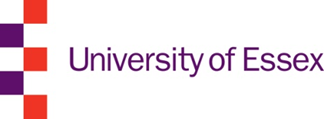 OSSOn-site SupervisorPEPractice EducatorHEIHigher Education InstitutePCFProfessional Capabilities FrameworkPTPlacement TutorDBSDisclosure and Barring ServiceLALearning AgreementSWESocial Work EnglandPSProfessional StandardsAPCAgency Placement Co-ordinatorPCPlacement Co-ordinator (HEI)BASWBritish Association for Social WorkersPlease tick to confirm that you have included the following documents in the final submission:Please tick to confirm that you have included the following documents in the final submission:Please tick to confirm that you have included the following documents in the final submission:Please tick to confirm that you have included the following documents in the final submission:Please tick to confirm that you have included the following documents in the final submission:Pre-Placement ChecklistPre-Placement ChecklistPre-Placement ChecklistPre-Placement ChecklistConfidentiality Statement Confidentiality Statement Confidentiality Statement Confidentiality Statement Student, practice educator and on-site supervisor have completed the on-line QAPL feedback form - Workbooks will not be accepted until these have been completedStudent, practice educator and on-site supervisor have completed the on-line QAPL feedback form - Workbooks will not be accepted until these have been completedStudent, practice educator and on-site supervisor have completed the on-line QAPL feedback form - Workbooks will not be accepted until these have been completedStudent, practice educator and on-site supervisor have completed the on-line QAPL feedback form - Workbooks will not be accepted until these have been completedPre-Placement ChecklistPre-Placement ChecklistPre-Placement ChecklistPre-Placement ChecklistLearning AgreementLearning AgreementLearning AgreementLearning AgreementRecords of attendance for entire placementRecords of attendance for entire placementRecords of attendance for entire placementRecords of attendance for entire placementRecord of supervisionRecord of supervisionRecord of supervisionRecord of supervisionJointly agreed supervision notes (included at the end of the workbook as Appendix 1)Jointly agreed supervision notes (included at the end of the workbook as Appendix 1)Jointly agreed supervision notes (included at the end of the workbook as Appendix 1)Jointly agreed supervision notes (included at the end of the workbook as Appendix 1)Overview Interventions / ExperiencesOverview Interventions / ExperiencesOverview Interventions / ExperiencesOverview Interventions / ExperiencesCritical Reflections one, two, three and fourCritical Reflections one, two, three and fourCritical Reflections one, two, three and fourCritical Reflections one, two, three and fourDirect observations one, two, three and fourDirect observations one, two, three and fourDirect observations one, two, three and fourDirect observations one, two, three and fourPractice Educator’s Midway ReportPractice Educator’s Midway ReportPractice Educator’s Midway ReportPractice Educator’s Midway ReportService user and carer feedbackService user and carer feedbackService user and carer feedbackService user and carer feedbackProfessional/Colleague feedbackProfessional/Colleague feedbackProfessional/Colleague feedbackProfessional/Colleague feedbackOn-site supervisor report (if applicable)On-site supervisor report (if applicable)On-site supervisor report (if applicable)On-site supervisor report (if applicable)Practice Educator’s Final ReportPractice Educator’s Final ReportPractice Educator’s Final ReportPractice Educator’s Final ReportCopy of any extension requests / Evidence of agreement for revised deadline for hand in of workbook (if applicable)Copy of any extension requests / Evidence of agreement for revised deadline for hand in of workbook (if applicable)Copy of any extension requests / Evidence of agreement for revised deadline for hand in of workbook (if applicable)Copy of any extension requests / Evidence of agreement for revised deadline for hand in of workbook (if applicable)Copies of any Concern about Placement Progression forms (if applicable)Copies of any Concern about Placement Progression forms (if applicable)Copies of any Concern about Placement Progression forms (if applicable)Copies of any Concern about Placement Progression forms (if applicable)Workbook e-submission through FASERWorkbook e-submission through FASERWorkbook e-submission through FASERWorkbook e-submission through FASERAll documents are anonymisedAll documents are anonymisedAll documents are anonymisedAll documents are anonymisedStudent SignatureDatePlacement tutor SignatureDateWhatDetailsDetailsDetailsIssues and OutcomesDBS DisclosureAll students need a current enhanced DBS. DBS to be taken to preplacement interview.All students need a current enhanced DBS. DBS to be taken to preplacement interview.All students need a current enhanced DBS. DBS to be taken to preplacement interview.ConductStudents must read, understand and believe they are able to meet SWE Professional Standards for students prior to placement.Students must read, understand and believe they are able to meet SWE Professional Standards for students prior to placement.Students must read, understand and believe they are able to meet SWE Professional Standards for students prior to placement.Pre Placement InterviewStudent needs to contact their practice educator and or on-site supervisor prior to beginning placement and will usually attend an interview.Student needs to contact their practice educator and or on-site supervisor prior to beginning placement and will usually attend an interview.Student needs to contact their practice educator and or on-site supervisor prior to beginning placement and will usually attend an interview.Prior relationships or conflict of interestAny known or likely prior relationships with the practice educator, on-site supervisor, agency or service users’ needs to be declared, discussed and agreed prior to starting placement.Any known or likely prior relationships with the practice educator, on-site supervisor, agency or service users’ needs to be declared, discussed and agreed prior to starting placement.Any known or likely prior relationships with the practice educator, on-site supervisor, agency or service users’ needs to be declared, discussed and agreed prior to starting placement.Car DocumentsIf a student is to use a car to travel to or from her agency or within placement, they need to ensure it is taxed, insured, roadworthy and they have a current driving licence. If they will transport service users, they need a business use certificate. These must be shared with the placement tutor/practice educator/on-site supervisor prior to placement.If a student is to use a car to travel to or from her agency or within placement, they need to ensure it is taxed, insured, roadworthy and they have a current driving licence. If they will transport service users, they need a business use certificate. These must be shared with the placement tutor/practice educator/on-site supervisor prior to placement.If a student is to use a car to travel to or from her agency or within placement, they need to ensure it is taxed, insured, roadworthy and they have a current driving licence. If they will transport service users, they need a business use certificate. These must be shared with the placement tutor/practice educator/on-site supervisor prior to placement.AttendanceStudent is to attend the placement a minimum of 7 hours per day (not including a minimum 30-minute lunch break and 30 mins reflection) Placement timing to be agreed with practice educator (on-site supervisor).Student is to attend the placement a minimum of 7 hours per day (not including a minimum 30-minute lunch break and 30 mins reflection) Placement timing to be agreed with practice educator (on-site supervisor).Student is to attend the placement a minimum of 7 hours per day (not including a minimum 30-minute lunch break and 30 mins reflection) Placement timing to be agreed with practice educator (on-site supervisor).Health/disability/learning difficulty incl. dyslexiaStudents are strongly advised to declare disabilities, health needs and/or learning support needs and work with Student Services and their placement to ensure appropriate support and measures are in place.Students are strongly advised to declare disabilities, health needs and/or learning support needs and work with Student Services and their placement to ensure appropriate support and measures are in place.Students are strongly advised to declare disabilities, health needs and/or learning support needs and work with Student Services and their placement to ensure appropriate support and measures are in place.TravelStudents need to ensure they have made suitable arrangements to travel to and from placement and to travel whilst on placement prior to beginning their placement.Students need to ensure they have made suitable arrangements to travel to and from placement and to travel whilst on placement prior to beginning their placement.Students need to ensure they have made suitable arrangements to travel to and from placement and to travel whilst on placement prior to beginning their placement.Other Commitments/Personal IssuesStudents need to make suitable arrangements for care of others or work commitments prior to placement. These need to take into account the placement hours plus study time. Any other personal issues likely to impact on the placement or practice need to be discussed and considered. Students need to make suitable arrangements for care of others or work commitments prior to placement. These need to take into account the placement hours plus study time. Any other personal issues likely to impact on the placement or practice need to be discussed and considered. Students need to make suitable arrangements for care of others or work commitments prior to placement. These need to take into account the placement hours plus study time. Any other personal issues likely to impact on the placement or practice need to be discussed and considered. Placement Handbook and WorkbookThe student must have read and understood both the placement Handbook and Workbook prior to beginning the placement and discussed any questions or queries. The student must have read and understood both the placement Handbook and Workbook prior to beginning the placement and discussed any questions or queries. The student must have read and understood both the placement Handbook and Workbook prior to beginning the placement and discussed any questions or queries. InoculationStudent on placement has been screened by Occupational Health (for hospital placements only) and had the necessary inoculationsStudent on placement has been screened by Occupational Health (for hospital placements only) and had the necessary inoculationsStudent on placement has been screened by Occupational Health (for hospital placements only) and had the necessary inoculationsDeclaration: I have attended to all the above issues and undertakings and confirm that I am able to begin my practice placement.Declaration: I have attended to all the above issues and undertakings and confirm that I am able to begin my practice placement.Declaration: I have attended to all the above issues and undertakings and confirm that I am able to begin my practice placement.Declaration: I have attended to all the above issues and undertakings and confirm that I am able to begin my practice placement.Declaration: I have attended to all the above issues and undertakings and confirm that I am able to begin my practice placement.Student SignatureStudent SignatureDatePlacement Tutor  SignaturePlacement Tutor  SignatureDateEvents/ActionsProposed timelines1Pre-Placement Meeting with PE, student and if there is one, OSS, at agencyPrior to beginning placement2Completion of Pre-Placement Check ListPrior to beginning placement3Begin Placement and maximum 16-day induction periodBegin Placement and maximum 16-day induction period4Meet with PE (and OSS) to draft Learning Agreement – this may include formal and informal meetingsWithin 6 days of starting placement5Draft of Learning Agreement to be sent to PT, PE and OSS 2 days prior to LA meeting.Within 10 days of beginning of placement6Learning Agreement Meeting – Student, PT, PE and OSS must all attend. The LA will be finalised during this meeting if possible. At the meeting, all parties agree Midway date.Within 12 days of beginning placement7If the LA is not completed at LA meeting then a finalised copy must be sent to the HEI. If there is no finalised LA in place and there is no formally agreed extension of the deadline for this then the placement may be suspended.By day 15 of placement8First Two Direct Observations of Student’s Practice5 days prior to Midway 9First Two Critical Reflections by student5 days prior to Midway 10Meet with PE (and OSS) to draft Midway – this may include formal and informal meetings.Within 42 days of beginning placement11Midway Meeting with Student, PT, PE and OSS must all attend. Midway documents to be sent to all parties 2 days prior to Midway meeting. At the meeting, all parties agree Final Meeting date.Within 55 days of beginning placement12Completed Midway document to HEI – if this is not done and there is no formally agreed extension of the deadline for this then the placement may be suspendedBy day 60 of placement13Third Direct Observation of Student’s PracticeBy day 70 of placement14Third Critical Reflection by studentBy day 70 of placement15Fourth Direct Observation of Student’s PracticeBy day 85 of placement16Fourth Critical Reflection by studentBy day 85 of placement17Final Placement meeting – draft Workbook to be discussed as well as overall holistic assessment of the student’s practice.Within 95 days of placement18Completed workbook to be handed into PE By 4pm 3 days after the final placement day19PE to mark and return the workbook to the student for handing in to the University.Within 2 weeks of end of placement20Student to submit completed Workbook with their reflective comments on the PE final report to PT for final comments and signature before e-submission on Faser.Within 3 weeks of end of placementConfidentiality StatementConfidentiality StatementWithin my Workbook I have anonymised names and other identifying information in relation to all service users, carers/families, and professionals (e.g., health, education, and police) and other individuals, except where permission has been granted to include documentary evidence of feedback on my practice. All references to organisations (except the placement agency) have been anonymised.Within my Workbook I have anonymised names and other identifying information in relation to all service users, carers/families, and professionals (e.g., health, education, and police) and other individuals, except where permission has been granted to include documentary evidence of feedback on my practice. All references to organisations (except the placement agency) have been anonymised.Student Signature:Date:Student name:Placement YearStudent Registration Number:Email:Telephone:Placement start date:Number of days to be completed:Date of LA meeting:Agency/Team name:Agency address:Placement Tutor:Email:Telephone:Practice educator:Email:Telephone:On Site Supervisor:         (if applicable)Email:Telephone:Brief Description/Profile of Agency (to be completed by student)e.g. service user groups, staffing team, services provided, contextual  information, funding and organisational structureBrief Description/Profile of Agency (to be completed by student)e.g. service user groups, staffing team, services provided, contextual  information, funding and organisational structureBrief Description/Profile of Agency (to be completed by student)e.g. service user groups, staffing team, services provided, contextual  information, funding and organisational structureBrief Description/Profile of Agency (to be completed by student)e.g. service user groups, staffing team, services provided, contextual  information, funding and organisational structurePractical ArrangementsPractical ArrangementsPractical ArrangementsDate Completed and details if requiredSeating arrangements for student (hot desk/own space etc.).Dress code requirementsAccess to administrative support, office equipment, telephone and laptop/P.CArrangements for student to attend staff meetingsProcedure for notifying of absences; (your PE and HEI must be informed of any absences and the day made up – see Section 7)Human Resources procedures e.g. agency ID card / email account /car usage /travel reimbursementTaskDetailsDate CompletedInduction packRisk managementHealth and Safety ConfidentialityPolicy and ProceduresLegal framework and processesSafeguarding and ProtectionI.T. systemsTrainingWorking with Service Users and othersLiaison with local servicesIntroduction to team/workplaceShadowing (if appropriate)OtherPlacement HoursPlacement HoursPlease record normal working hours student is expected to attend: [N.B Students are expected to work at least 7 hour per day in addition to at least 30 mins for lunch and 30 mins reflection time]. Students are not expected to work at home unless authorised by the manager, Practice Educator and the practice learning co-ordinator. They are not to carry out academic work or complete, non- placement Workbook requirements in their working hours. Please record normal working hours student is expected to attend: [N.B Students are expected to work at least 7 hour per day in addition to at least 30 mins for lunch and 30 mins reflection time]. Students are not expected to work at home unless authorised by the manager, Practice Educator and the practice learning co-ordinator. They are not to carry out academic work or complete, non- placement Workbook requirements in their working hours. Working hours start-time:  Working hours end-time:Arrangements for 30 mins reflective time and completion of reflective diary every day.(It is not to be taken outside the placement or accumulated and taken in longer time periods)Please state any arrangements for regular or occasional work outside normal hours including time off in lieuPlease detail any additional arrangements for lunch breaks, and arrangements for medical or other essentials appointments in work time. Complete attendance form stating which days you will be on placement( See Section 7)It is expected that students will be provided with a minimum of one and a half hours supervision every five placement days. Where there are a number of students in a placement and group supervision is offered it is important that students are also provided with individual time.  Supervision sessions are used as evidence to demonstrate student’s capability in practice and any practice likely to be used as evidence in the Midway or Final report needs to be discussed and recorded in supervision.It is expected that students will be provided with a minimum of one and a half hours supervision every five placement days. Where there are a number of students in a placement and group supervision is offered it is important that students are also provided with individual time.  Supervision sessions are used as evidence to demonstrate student’s capability in practice and any practice likely to be used as evidence in the Midway or Final report needs to be discussed and recorded in supervision.PE expectations of supervisionOSS expectation of supervisionStudents expectation of supervisionRecording of sessions- Who will undertake the recording PE/OSS and or student.  Supervision notes will include issues discussed, outcome and any actions. Supervision notes to be agreed and signed off by all parties. Supervision Schedule - to include day of the week, time, venue, duration and supervisor role (i.e., OSS/PE)If agreed by all parties the Practice Educator and OSS will share supervision records with each other once they have been agreed and signed If agreed by all parties the Practice Educator and OSS will share supervision records with each other once they have been agreed and signed Does the student consider that he or she has any disability or specific learning needs that need to be taken into consideration during this placement? YESNODoes the student consider that he or she has any disability or specific learning needs that need to be taken into consideration during this placement? Please outline disability and equality arrangements below including any equipment and who is responsible for the provision of thisPlease outline disability and equality arrangements below including any equipment and who is responsible for the provision of thisPlease outline disability and equality arrangements below including any equipment and who is responsible for the provision of thisPlan to meet students learning needs based on diagnostic and learning styles assessmentPE (and OSS) to undertake an evaluation of students learning preferences based on previous experience and current knowledge and skills. Plan to meet students learning needs based on diagnostic and learning styles assessmentPE (and OSS) to undertake an evaluation of students learning preferences based on previous experience and current knowledge and skills. Plan to meet students learning needs based on diagnostic and learning styles assessmentPE (and OSS) to undertake an evaluation of students learning preferences based on previous experience and current knowledge and skills. The Practice Educator/agency and the student need to consider their safety and the safety of colleagues and service users at all times.  The agency will ensure that the student is made fully aware of the agency’s policy and practice in relation to conducting work safety (e.g. lone working, risk assessments, panic buttons, logging in and out, joint visits etc).The Practice Educator/agency and the student need to consider their safety and the safety of colleagues and service users at all times.  The agency will ensure that the student is made fully aware of the agency’s policy and practice in relation to conducting work safety (e.g. lone working, risk assessments, panic buttons, logging in and out, joint visits etc).Risks identified in respect of student, colleagues or service users.Policy, procedures and systems to address identified risks Domain 1: ProfessionalismIdentify and behave as a professional social worker, committed to professional development Social workers are members of an internationally recognised profession, a title protected in UK law.  Social workers demonstrate professional commitment by taking responsibility for their conduct, practice and learning, with support through supervision.  As representatives of the social work profession they safeguard its reputation and are accountable to the professional regulator.Work to be undertakenDomain 2 Values and EthicsApply social work ethical principles and values to guide professional practice  Social workers have an obligation to conduct themselves ethically and to engage in ethical decision-making, including through partnership with people who use their services. Social workers are knowledgeable about the value base of their profession, its ethical standards and relevant law.Work to be undertakenDomain 3 DiversityRecognise diversity and apply anti-discriminatory and anti-oppressive principles in practiceSocial workers understand that diversity characterises and shapes human experience and is critical to the formation of identity. Diversity is multidimensional and includes race, disability, class, economic status, age, sexuality, gender and transgender, faith and belief. Social workers appreciate that, as a consequence of difference, a person’s life experience may include oppression, marginalisation and alienation as well as privilege, power and acclaim, and are able to challenge appropriately.Work to be undertakenDomain 4 Rights, Justice and Economic WellbeingAdvance human rights and promote social justice and economic well-beingSocial workers recognise the fundamental principles of human rights and equality, and that these are protected in national and international law, conventions and policies. They ensure these principles underpin their practice. Social workers understand the importance of using and contributing to case law and applying these rights in their own practice. They understand the effects of oppression, discrimination and poverty.Work to be undertakenDomain 5 KnowledgeApply knowledge of social sciences, law and social work practice theorySocial workers understand psychological, social, cultural, spiritual and physical influences on people; human development throughout the life span and the legal framework for practice. They apply this knowledge in their work with individuals, families and communities. They know and use theories and methods of social work practice.Work to be undertakenDomain 6 Critical reflection and AnalysisApply critical reflection and analysis to inform and provide a rationale for professional decision-makingSocial workers are knowledgeable about and apply the principles of critical thinking and reasoned discernment. They identify, distinguish, evaluate and integrate multiple sources of knowledge and evidence. These include practice evidence, their own practice experience, service user and carer experience together with research-based, organisational, policy and legal knowledge. They use critical thinking augmented by creativity and curiosity.Work to be undertakenDomain 7 Intervention and SkillsUse judgement and authority to intervene with individuals, families and communities to promote independence, provide support and prevent harm, neglect and abuseSocial workers engage with individuals, families, groups and communities, working alongside people to assess and intervene. They enable effective relationships and are effective communicators, using appropriate skills. Using their professional judgement, they employ a range of interventions: promoting independence, providing support and protection, taking preventative action and ensuring safety whilst balancing rights and risks. They understand and take account of differentials in power and are able to use authority appropriately. They evaluate their own practice and the outcomes for those they work with.Work to be undertakenDomain 8 Contexts and organisationsEngage with, inform, and adapt to changing contexts that shape practice. Operate effectively within own organisational frameworks and contribute to the development of services and organisations.  Operate effectively within multi-agency and inter-professional settingsSocial workers are informed about and pro-actively responsive to the challenges and opportunities that come with changing social contexts and constructs.  They fulfil this responsibility in accordance with their professional values and ethics, both as individual professionals and as members of the organisation in which they work.  They collaborate, inform and are informed by their work with others, inter-professionally and with communities.Work to be undertakenDomain 9 Professional LeadershipTake responsibility for the professional learning and development of others through supervision, mentoring, assessing, research, teaching, leadership and managementThe social work profession evolves through the contribution of its members in activities such as practice research, supervision, assessment of practice, teaching and management. An individual’s contribution will gain influence when undertaken as part of a learning, practice-focused organisation. Learning may be facilitated with a wide range of people including social work colleagues, service users and carers, volunteers, foster carers and other professionals.Work to be undertakenSepOctNovDecJanFebMarAprMayJunJulAug1st2nd 3rd 4th 5th 6th 7th 8th 9th 10th 11th 12th 13th 14th 15th 16th 17th 18th 19th 20th 21st 22nd 23rd 24th 25th 26th 27th 28th 29th 30th 31st Learning Agreement to be forwarded to PTStudent to submit midway evidence to all relevant parties.Midway meeting date and timeStudent to submit completed Workbook to the PEPE’s Final Report to be provided to Student Student to submit final Workbook on Faser The Learning Agreement has been read and agreed by all parties:We agree that this learning agreement meets the individual needs of the student and the requirements of the social work training programme. We agree to abide by all the guidance and procedures as outlined in the Practice Placement Handbook and WorkbookWe agree to adhere to the stated deadlines for submission of documentation.  If exceptional circumstances prevent this, please advise the placement tutor.Signed:                                                                                                                          Date:Signed:                                                                                                                          Date:StudentPlacement TutorPractice EducatorOn-site supervisorWeekDates attendedSupervisor/PE SignatureStudent’s SignatureRunning Total123456789101112131415161718192021222324252627Date of SupervisionName and role of person who conducted the session (i.e. PE or OSS)Signed by student and PE/OSS to agree that the session has taken place or if missed the rescheduled date should be recordedIntervention/Experience – Brief outline onlyTimescale, duration & dateNature, outcome and impact of intervention/experience (Link to relevant PCF’s number)PE and Student initials and dateBrief outline of the event: (Maximum 100 words)Your context and what happened Brief outline of the event: (Maximum 100 words)Your context and what happened Brief outline of the event: (Maximum 100 words)Your context and what happened Brief outline of the event: (Maximum 100 words)Your context and what happened An analysis of what happened (max 300 words):What did you do, what went well, what might you have done differently, how were your judgements informed by theory, legislation, guidance, personal values or ethics and beliefs? An analysis of what happened (max 300 words):What did you do, what went well, what might you have done differently, how were your judgements informed by theory, legislation, guidance, personal values or ethics and beliefs? An analysis of what happened (max 300 words):What did you do, what went well, what might you have done differently, how were your judgements informed by theory, legislation, guidance, personal values or ethics and beliefs? An analysis of what happened (max 300 words):What did you do, what went well, what might you have done differently, how were your judgements informed by theory, legislation, guidance, personal values or ethics and beliefs? Outcomes (max 150 words):A statement of outcomes for those concernedOutcomes (max 150 words):A statement of outcomes for those concernedOutcomes (max 150 words):A statement of outcomes for those concernedOutcomes (max 150 words):A statement of outcomes for those concernedLearning including PCF Domains (max 150 words):An evaluation of your learning with particular reference to PCF domains Learning including PCF Domains (max 150 words):An evaluation of your learning with particular reference to PCF domains Learning including PCF Domains (max 150 words):An evaluation of your learning with particular reference to PCF domains Learning including PCF Domains (max 150 words):An evaluation of your learning with particular reference to PCF domains SWE Professional Standards (max 150 words):Please consider how you acted within the SWE Professional Standards in this event.SWE Professional Standards (max 150 words):Please consider how you acted within the SWE Professional Standards in this event.SWE Professional Standards (max 150 words):Please consider how you acted within the SWE Professional Standards in this event.SWE Professional Standards (max 150 words):Please consider how you acted within the SWE Professional Standards in this event.Identified issues for development (max 150 words):Issues you need to work on or practice to be developed                                                                                            Identified issues for development (max 150 words):Issues you need to work on or practice to be developed                                                                                            Identified issues for development (max 150 words):Issues you need to work on or practice to be developed                                                                                            Identified issues for development (max 150 words):Issues you need to work on or practice to be developed                                                                                            References:References:References:References:Practice Educators Verification of critical reflection of practicePractice Educators Verification of critical reflection of practicePractice Educators Verification of critical reflection of practicePractice Educators Verification of critical reflection of practiceQuality of writing and whether this meets expected professional standardsQuality of writing and whether this meets expected professional standardsQuality of writing and whether this meets expected professional standardsQuality of writing and whether this meets expected professional standardsConfirmation that this work is an accurate record of work undertaken on placement to the best of your knowledge and that it meets appropriate professional standards and any comments or queriesConfirmation that this work is an accurate record of work undertaken on placement to the best of your knowledge and that it meets appropriate professional standards and any comments or queriesConfirmation that this work is an accurate record of work undertaken on placement to the best of your knowledge and that it meets appropriate professional standards and any comments or queriesConfirmation that this work is an accurate record of work undertaken on placement to the best of your knowledge and that it meets appropriate professional standards and any comments or queriesOverall opinion as to the students reflection and identified learning needsOverall opinion as to the students reflection and identified learning needsOverall opinion as to the students reflection and identified learning needsOverall opinion as to the students reflection and identified learning needsPE Signature:Date:Student Name:Date of Observation:Observation number:1 / 2 / 3 / 4Observers Name:Consent:Explain how you gained informed consent from service users, carers and other professionals and what information was conveyed. (200 words)Context: Provide a brief outline of the context in which the direct observation is to take place e.g. outline of agencies role, service user’s situation, circumstances, background, needs, abilities, location. (200 words)Aims: What are the aims of the intervention/session/meeting being observed (200 words)Theory:What knowledge, skills and theory are you using to underpin your practice and understanding (200 words)Legal Context:Outline the legal context in which you are working with the service user including your agencies policies and procedures in this area – bullet point all significant pointsPCF’s:Discuss how your practice will meet and address the relevant PCF’s you believe may be covered as part of this piece of practice (300 words)Service User Feedback:If possible the PE is to get the service users and or carer’s feedback directly after the observation, the following questions are suggestions and can be flexed based on the service users’ needs and the particular interventionHow did the student explain the observation process and observers presence?What did you understand the purpose of today’s session/meeting to be?How well do you think the student communicated with you?How useful did you find today’s meeting / the students input?Is there anything you would want the student to have done differently?Is there anything else you would like to say/ suggest?Service UserHow well did the student prepare the service users and account for your presence?InformationWas the context and any other information useful and appropriateAimsWere there clear aims for the session and were these all attended to and how well was this doneTheory to practiceHow were theory, skills and knowledge identified demonstrated in practiceLegal ContextHow were the agencies policies and procedures and the wider legal framework demonstrated and applied? What key holistic skills were demonstratedHow did the overall intervention reflect social works skills and practice in key areas, such as beginnings and endings, communication, assessment, time management, dealing with change and challenge etc. (link to PCF)Development:Identify which areas of the student’s practice need more attention and identify any aspects for practice that will be followed up at the next direct observation or through other practice or interventions e.g. informal observations, supervision Final observation only:Please comment on:the student’s ability to use observations as a developmental toolareas in which the student has developed during the period of observationsany outstanding areas which were highlighted but not addressed adequately.Please record your reflection on the observed session and the related feedback including anything you might have done differentlySignature of observer:Date:Signature of student:Date:Placement Details (to be completed by the student)Placement Details (to be completed by the student)Placement Details (to be completed by the student)StudentPractice EducatorOn-site Supervisor (if applicable)Type of Placement Team/Agency nameNumber of days completed by the date of the Midway meeting:Placement TutorDate of Midway meeting:The PE/OSS have received copies of the student’s time sheets and agree that the total number of days recorded thus far are an accurate representation of the completed days on placementThe PE/OSS have received copies of the student’s time sheets and agree that the total number of days recorded thus far are an accurate representation of the completed days on placementYes/NoThe student social worker is to complete this section:Please provide a brief description of the placement (100-150 words)Please provide brief details of your roles and duties (100-150 words)Please provide details of any difficulties or concerns with regard to the placement, OSS and/or PE, and any suggested actions for resolution.  This also includes any issues relating to your attendance. Self-Assessment / Reflective Review of Placement /Development needsReflect upon your progress so far on placement in regard to the PCF specifically consider how you plan to meet these standards during the remainder of your practice placement. This section should include a summary of what you have learned from the practice placement (300)Holistic Assessment PCF level descriptor  By the end of the first placement students should demonstrate effective use of knowledge, skills and commitment to core values in social work in a given setting in predominantly less complex situations, with supervision and support. They will have demonstrated capacity to work with people and situations where there may not be simple clear-cut solutions.Please provide an overall judgement of the student’s professional capability demonstrated so far on this placement with reference to the level descriptor for this placement, taking into account:Holistic assessment of the student’s  practice as social workerCapability across all nine domains of the PCF Progressive assessment of the student’s capability including response to feedback and overall developmentAny factors that may have affected the student’s progress during the placement so farFeedback on overall capability at the midway point(Guideline approx. 500 words)Assessment of student’s future learning need/priorities for the rest of the placement(Guideline approx. 200 words)On-site  Supervisors Report of the students practice and progress to date in placement Please outline the students key duties and responsibilities and how well they have undertaken these. Include progress made and response to supervision and feedback. Clearly outline any areas of concern or developmental needs.(Guideline approx. 300 words)Student’s comments on assessment reports(Guideline approx. 300 words)Placement Tutor’s comments on the assessment reportsPractice Educator to complete this section:Practice Educator to complete this section:Practice Educator to complete this section:Practice Educator to complete this section:Practice Educator to complete this section:PCF Capability at level appropriate to placement stageSatisfactory Progress/opportunities fully availableSatisfactoryProgress butlimited learning opportunitiesSome concerns re progressNo evidence presented Domain 1: ProfessionalismIdentify and behave as a professional social worker, committed to professional development Domain 2 Values and EthicsApply social work ethical principles and values to guide professional practice  Domain 3 DiversityRecognise diversity and apply anti-discriminatory and anti-oppressive principles in practiceDomain 4 Rights, Justice and Economic WellbeingAdvance human rights and promote social justice and economic well-beingDomain 5 KnowledgeApply knowledge of social sciences, law and social work practice theoryDomain 6 Critical reflection and AnalysisApply critical reflection and analysis to inform and provide a rationale for professional decision-makingDomain 7 Intervention and SkillsUse judgement and authority to intervene with individuals, families and communities to promote independence, provide support and prevent harm, neglect and abuseDomain 8 Contexts and organisationsEngage with, inform, and adapt to changing contexts that shape practice. Operate effectively within own organisational frameworks and contribute to the development of services and organisations.  Operate effectively within multi-agency and inter-professional settingsDomain 9 Professional LeadershipTake responsibility for the professional learning and development of others through supervision, mentoring, assessing, research, teaching, leadership and managementYesNoHas the student met the attendance requirement on placement to date?Have Practice Educator supervision sessions taken place in accordance with the duration and frequency identified in the Learning Agreement? Please attach supervision recordHave direct observations of the student working with Service-User(s) or carers, by the mid-way point of the placement been achieved?100 day placements – Two Direct Observation Report to be attachedHas the student completed;100 day placement – Two Critical Reflection of PracticeAll placements - An overview of work completed so farHas all personal information referred to in this report been anonymised and the agency policy regarding confidentiality been adhered to? *Are the students practice documents to appropriate professional standards- if No  how is this to be addressed*Have any concerns been highlighted which led to concerns that the student may not meet the requirements of a holistic assessment or any PCF’s by the end of the placement if Yes  please state how these will be addressed in the box below*Concerns to be addressed:*Concerns to be addressed:*Concerns to be addressed:Agreement with midway report:Agreement with midway report:Practice educator signatureStudent signaturePlacement Tutor signatureDateIf a further date has been agreed to review the student’s progress please record it here:Student:On-site supervisor:Agency:Date of reportPlease provide a brief description of the work allocated to the studentGuidance for each section- 150-250 wordsPlease provide an overview of the student’s progress and positive practice during their placement Please comment on the student’s use of supervision and supportPlease comment upon any specific learning needs related to the student’s work/professional development.Onsite Supervisor Signature:  1.1 Placement Details1.1 Placement Details1.1 Placement Details1.1 Placement DetailsStudentPractice EducatorOn-site Supervisor             (if applicable)Placement tutorPlacement typeTeam name/AgencyStart Date of Placement:Placement end Date:Number of days completed1.2.  Summary of documentation and assessments taken into account in this recommendation1.2.  Summary of documentation and assessments taken into account in this recommendationAssessmentDateLearning agreementInterim review(s) Midway ReportOn-site supervisor’s reportSummary of any issues or circumstances taken into account in this recommendation (please give brief summary and attach additional information in a report if relevant e.g.  investigation of a complaint, dyslexia assessment).Summary of any issues or circumstances taken into account in this recommendation (please give brief summary and attach additional information in a report if relevant e.g.  investigation of a complaint, dyslexia assessment).Summary of any issues or circumstances taken into account in this recommendation (please give brief summary and attach additional information in a report if relevant e.g.  investigation of a complaint, dyslexia assessment).Summary of any issues or circumstances taken into account in this recommendation (please give brief summary and attach additional information in a report if relevant e.g.  investigation of a complaint, dyslexia assessment).Summary of any issues or circumstances taken into account in this recommendation (please give brief summary and attach additional information in a report if relevant e.g.  investigation of a complaint, dyslexia assessment).IssueBrief description (max 150 words each)Brief description (max 150 words each)Brief description (max 150 words each)Additional information?Placement e.g.  workload, PE and/or organisational factors etc.YES/NOStudent e.g. health, personal circumstances, disability etc.YES/NOSummary of evidence linked to the PCF used to support this recommendationSummary of evidence linked to the PCF used to support this recommendationSummary of evidence linked to the PCF used to support this recommendationSummary of evidence linked to the PCF used to support this recommendationSummary of evidence linked to the PCF used to support this recommendationType of evidenceType of evidenceEvidence NoList title(s) of documents used in each category with dates List title(s) of documents used in each category with dates Direct ObservationsDirect ObservationsService User and Carer feedbackService User and Carer feedbackCritical reflections Critical reflections Supervision notesSupervision notesStudent work overviewStudent work overviewOther e.g. presentationsOther e.g. presentationsHolistic Assessment PCF level descriptor  By the end of the first placement students should demonstrate effective use of knowledge, skills and commitment to core values in social work in a given setting in predominantly less complex situations, with supervision and support. They will have demonstrated capacity to work with people and situations where there may not be simple clear-cut solutions.By the end of qualifying programmes, demonstrated in the context of the last placement newly qualified social workers should have demonstrated the knowledge, skills and values to work with a range of user groups, and the ability to undertake a range of tasks at a foundation level, the capacity to work with more complex situations; they should be able to work more autonomously, whilst recognising that the final decision will still rest with their supervisor; they will seek appropriate support and supervision.Please provide an overall judgement of the student’s professional capability with reference to the level descriptor for this placement, taking into account:Holistic assessment of the students  practice as social workerCapability across all nine domains of the PCF Progressive assessment of the student’s capability including response to feedback and overall developmentAny factors that may have affected the student’s progress during the placement so farLink your comments to examples of evidence presented over the course of the placement and, if appropriate, information provided in Section B to support the overall assessment.(Guideline approx. 500 words )Feedback on overall capabilityAssessment of student’s future learning need/priorities(Guideline approx. 200 words)Student’s comments on assessment(Guideline approx. 300 words)On-site Supervisors comments/ report on the assessmentPlacement Tutor’s comments on the assessment(Guideline approx. 300 words)Please provide additional information to support your overall assessment in Section 2. You may also wish to comment on other relevant evidence from the placement you have not discussed in Section 2, for example, highlighting a student’s strengths, progress or areas for development in a particular domain.(Guideline approx. 250 words maximum per domain)Please provide additional information to support your overall assessment in Section 2. You may also wish to comment on other relevant evidence from the placement you have not discussed in Section 2, for example, highlighting a student’s strengths, progress or areas for development in a particular domain.(Guideline approx. 250 words maximum per domain)Please provide additional information to support your overall assessment in Section 2. You may also wish to comment on other relevant evidence from the placement you have not discussed in Section 2, for example, highlighting a student’s strengths, progress or areas for development in a particular domain.(Guideline approx. 250 words maximum per domain)Domain 1: ProfessionalismIdentify and behave as a professional social worker, committed to professional development Social workers are members of an internationally recognised profession, a title protected in UK law.  Social workers demonstrate professional commitment by taking responsibility for their conduct, practice and learning, with support through supervision.  As representatives of the social work profession they safeguard its reputation and are accountable to the professional regulator.Domain 1: ProfessionalismIdentify and behave as a professional social worker, committed to professional development Social workers are members of an internationally recognised profession, a title protected in UK law.  Social workers demonstrate professional commitment by taking responsibility for their conduct, practice and learning, with support through supervision.  As representatives of the social work profession they safeguard its reputation and are accountable to the professional regulator.Domain 1: ProfessionalismIdentify and behave as a professional social worker, committed to professional development Social workers are members of an internationally recognised profession, a title protected in UK law.  Social workers demonstrate professional commitment by taking responsibility for their conduct, practice and learning, with support through supervision.  As representatives of the social work profession they safeguard its reputation and are accountable to the professional regulator.AssessmentAssessmentAssessmentEvidence used to support judgementEvidence used to support judgementEvidence used to support judgementCapability at level for this placementDemonstrated    ÿNot demonstrated   ÿDomain 2 Values and EthicsApply social work ethical principles and values to guide professional practice  Social workers have an obligation to conduct themselves ethically and to engage in ethical decision-making, including through partnership with people who use their services. Social workers are knowledgeable about the value base of their profession, its ethical standards and relevant law.Domain 2 Values and EthicsApply social work ethical principles and values to guide professional practice  Social workers have an obligation to conduct themselves ethically and to engage in ethical decision-making, including through partnership with people who use their services. Social workers are knowledgeable about the value base of their profession, its ethical standards and relevant law.Domain 2 Values and EthicsApply social work ethical principles and values to guide professional practice  Social workers have an obligation to conduct themselves ethically and to engage in ethical decision-making, including through partnership with people who use their services. Social workers are knowledgeable about the value base of their profession, its ethical standards and relevant law.AssessmentAssessmentAssessmentEvidence used to support judgementEvidence used to support judgementEvidence used to support judgementCapability at level for this placementDemonstrated    ÿNot demonstrated   ÿDomain 3 DiversityRecognise diversity and apply anti-discriminatory and anti-oppressive principles in practiceSocial workers understand that diversity characterises and shapes human experience and is critical to the formation of identity. Diversity is multidimensional and includes race, disability, class, economic status, age, sexuality, gender and transgender, faith and belief. Social workers appreciate that, as a consequence of difference, a person’s life experience may include oppression, marginalisation and alienation as well as privilege, power and acclaim, and are able to challenge appropriately.Domain 3 DiversityRecognise diversity and apply anti-discriminatory and anti-oppressive principles in practiceSocial workers understand that diversity characterises and shapes human experience and is critical to the formation of identity. Diversity is multidimensional and includes race, disability, class, economic status, age, sexuality, gender and transgender, faith and belief. Social workers appreciate that, as a consequence of difference, a person’s life experience may include oppression, marginalisation and alienation as well as privilege, power and acclaim, and are able to challenge appropriately.Domain 3 DiversityRecognise diversity and apply anti-discriminatory and anti-oppressive principles in practiceSocial workers understand that diversity characterises and shapes human experience and is critical to the formation of identity. Diversity is multidimensional and includes race, disability, class, economic status, age, sexuality, gender and transgender, faith and belief. Social workers appreciate that, as a consequence of difference, a person’s life experience may include oppression, marginalisation and alienation as well as privilege, power and acclaim, and are able to challenge appropriately.AssessmentAssessmentAssessmentEvidence used to support judgementEvidence used to support judgementEvidence used to support judgementCapability at level for this placementDemonstrated    ÿNot demonstrated   ÿDomain 4 Rights, Justice and Economic WellbeingAdvance human rights and promote social justice and economic well-beingSocial workers recognise the fundamental principles of human rights and equality, and that these are protected in national and international law, conventions and policies. They ensure these principles underpin their practice. Social workers understand the importance of using and contributing to case law and applying these rights in their own practice. They understand the effects of oppression, discrimination and poverty.Domain 4 Rights, Justice and Economic WellbeingAdvance human rights and promote social justice and economic well-beingSocial workers recognise the fundamental principles of human rights and equality, and that these are protected in national and international law, conventions and policies. They ensure these principles underpin their practice. Social workers understand the importance of using and contributing to case law and applying these rights in their own practice. They understand the effects of oppression, discrimination and poverty.Domain 4 Rights, Justice and Economic WellbeingAdvance human rights and promote social justice and economic well-beingSocial workers recognise the fundamental principles of human rights and equality, and that these are protected in national and international law, conventions and policies. They ensure these principles underpin their practice. Social workers understand the importance of using and contributing to case law and applying these rights in their own practice. They understand the effects of oppression, discrimination and poverty.AssessmentAssessmentAssessmentEvidence used to support judgementEvidence used to support judgementEvidence used to support judgementCapability at level for this placementDemonstrated    ÿNot demonstrated   ÿDomain 5 KnowledgeApply knowledge of social sciences, law and social work practice theorySocial workers understand psychological, social, cultural, spiritual and physical influences on people; human development throughout the life span and the legal framework for practice. They apply this knowledge in their work with individuals, families and communities. They know and use theories and methods of social work practice.Domain 5 KnowledgeApply knowledge of social sciences, law and social work practice theorySocial workers understand psychological, social, cultural, spiritual and physical influences on people; human development throughout the life span and the legal framework for practice. They apply this knowledge in their work with individuals, families and communities. They know and use theories and methods of social work practice.Domain 5 KnowledgeApply knowledge of social sciences, law and social work practice theorySocial workers understand psychological, social, cultural, spiritual and physical influences on people; human development throughout the life span and the legal framework for practice. They apply this knowledge in their work with individuals, families and communities. They know and use theories and methods of social work practice.AssessmentAssessmentAssessmentEvidence used to support judgementEvidence used to support judgementEvidence used to support judgementCapability at level for this placementDemonstrated    ÿNot demonstrated   ÿDomain 6 Critical reflection and AnalysisApply critical reflection and analysis to inform and provide a rationale for professional decision-makingSocial workers are knowledgeable about and apply the principles of critical thinking and reasoned discernment. They identify, distinguish, evaluate and integrate multiple sources of knowledge and evidence. These include practice evidence, their own practice experience, service user and carer experience together with research-based, organisational, policy and legal knowledge. They use critical thinking augmented by creativity and curiosityDomain 6 Critical reflection and AnalysisApply critical reflection and analysis to inform and provide a rationale for professional decision-makingSocial workers are knowledgeable about and apply the principles of critical thinking and reasoned discernment. They identify, distinguish, evaluate and integrate multiple sources of knowledge and evidence. These include practice evidence, their own practice experience, service user and carer experience together with research-based, organisational, policy and legal knowledge. They use critical thinking augmented by creativity and curiosityDomain 6 Critical reflection and AnalysisApply critical reflection and analysis to inform and provide a rationale for professional decision-makingSocial workers are knowledgeable about and apply the principles of critical thinking and reasoned discernment. They identify, distinguish, evaluate and integrate multiple sources of knowledge and evidence. These include practice evidence, their own practice experience, service user and carer experience together with research-based, organisational, policy and legal knowledge. They use critical thinking augmented by creativity and curiosityAssessmentAssessmentAssessmentEvidence used to support judgementEvidence used to support judgementEvidence used to support judgementCapability at level for this placementDemonstrated    ÿNot demonstrated   ÿDomain 7 Intervention and SkillsUse judgement and authority to intervene with individuals, families and communities to promote independence, provide support and prevent harm, neglect and abuseSocial workers engage with individuals, families, groups and communities, working alongside people to assess and intervene. They enable effective relationships and are effective communicators, using appropriate skills. Using their professional judgement, they employ a range of interventions: promoting independence, providing support and protection, taking preventative action and ensuring safety whilst balancing rights and risks. They understand and take account of differentials in power and are able to use authority appropriately. They evaluate their own practice and the outcomes for those they work with.Domain 7 Intervention and SkillsUse judgement and authority to intervene with individuals, families and communities to promote independence, provide support and prevent harm, neglect and abuseSocial workers engage with individuals, families, groups and communities, working alongside people to assess and intervene. They enable effective relationships and are effective communicators, using appropriate skills. Using their professional judgement, they employ a range of interventions: promoting independence, providing support and protection, taking preventative action and ensuring safety whilst balancing rights and risks. They understand and take account of differentials in power and are able to use authority appropriately. They evaluate their own practice and the outcomes for those they work with.Domain 7 Intervention and SkillsUse judgement and authority to intervene with individuals, families and communities to promote independence, provide support and prevent harm, neglect and abuseSocial workers engage with individuals, families, groups and communities, working alongside people to assess and intervene. They enable effective relationships and are effective communicators, using appropriate skills. Using their professional judgement, they employ a range of interventions: promoting independence, providing support and protection, taking preventative action and ensuring safety whilst balancing rights and risks. They understand and take account of differentials in power and are able to use authority appropriately. They evaluate their own practice and the outcomes for those they work with.AssessmentAssessmentAssessmentEvidence used to support judgementEvidence used to support judgementEvidence used to support judgementCapability at level for this placementDemonstrated    ÿNot demonstrated   ÿDomain 8 Contexts and organisationsEngage with, inform, and adapt to changing contexts that shape practice. Operate effectively within own organisational frameworks and contribute to the development of services and organisations.  Operate effectively within multi-agency and inter-professional settingsSocial workers are informed about and pro-actively responsive to the challenges and opportunities that come with changing social contexts and constructs.  They fulfil this responsibility in accordance with their professional values and ethics, both as individual professionals and as members of the organisation in which they work.  They collaborate, inform and are informed by their work with others, inter-professionally and with communities.Domain 8 Contexts and organisationsEngage with, inform, and adapt to changing contexts that shape practice. Operate effectively within own organisational frameworks and contribute to the development of services and organisations.  Operate effectively within multi-agency and inter-professional settingsSocial workers are informed about and pro-actively responsive to the challenges and opportunities that come with changing social contexts and constructs.  They fulfil this responsibility in accordance with their professional values and ethics, both as individual professionals and as members of the organisation in which they work.  They collaborate, inform and are informed by their work with others, inter-professionally and with communities.Domain 8 Contexts and organisationsEngage with, inform, and adapt to changing contexts that shape practice. Operate effectively within own organisational frameworks and contribute to the development of services and organisations.  Operate effectively within multi-agency and inter-professional settingsSocial workers are informed about and pro-actively responsive to the challenges and opportunities that come with changing social contexts and constructs.  They fulfil this responsibility in accordance with their professional values and ethics, both as individual professionals and as members of the organisation in which they work.  They collaborate, inform and are informed by their work with others, inter-professionally and with communities.AssessmentAssessmentAssessmentEvidence used to support judgementEvidence used to support judgementEvidence used to support judgementCapability at level for this placementDemonstrated    ÿNot demonstrated   ÿDomain 9 Professional LeadershipTake responsibility for the professional learning and development of others through supervision, mentoring, assessing, research, teaching, leadership and managementThe social work profession evolves through the contribution of its members in activities such as practice research, supervision, assessment of practice, teaching and management. An individual’s contribution will gain influence when undertaken as part of a learning, practice-focused organisation. Learning may be facilitated with a wide range of people including social work colleagues, service users and carers, volunteers, foster carers and other professionalsDomain 9 Professional LeadershipTake responsibility for the professional learning and development of others through supervision, mentoring, assessing, research, teaching, leadership and managementThe social work profession evolves through the contribution of its members in activities such as practice research, supervision, assessment of practice, teaching and management. An individual’s contribution will gain influence when undertaken as part of a learning, practice-focused organisation. Learning may be facilitated with a wide range of people including social work colleagues, service users and carers, volunteers, foster carers and other professionalsDomain 9 Professional LeadershipTake responsibility for the professional learning and development of others through supervision, mentoring, assessing, research, teaching, leadership and managementThe social work profession evolves through the contribution of its members in activities such as practice research, supervision, assessment of practice, teaching and management. An individual’s contribution will gain influence when undertaken as part of a learning, practice-focused organisation. Learning may be facilitated with a wide range of people including social work colleagues, service users and carers, volunteers, foster carers and other professionalsAssessmentAssessmentAssessmentEvidence used to support judgementEvidence used to support judgementEvidence used to support judgementCapability at level for this placementDemonstrated    ÿNot demonstrated   ÿFinal Assessment for this Placement Final Assessment for this Placement Final Assessment for this Placement PE Recommendation – please tickPassPE Recommendation – please tickPlacement and Workbook FailPE Recommendation – please tickWorkbook FailPractice educator signature                                                                     Date:                                                                     Date:Student signature                                                                     Date:                                                                     Date:Placement tutor signature                                       	                      Date:                                       	                      Date:If the Practice Educator is undertaking the PE qualification their recommendation should be endorsed by their mentor and this is to be confirmed by including their signature below.If the Practice Educator is undertaking the PE qualification their recommendation should be endorsed by their mentor and this is to be confirmed by including their signature below.If the Practice Educator is undertaking the PE qualification their recommendation should be endorsed by their mentor and this is to be confirmed by including their signature below.Mentor signature                                                                    Date:                                                                    Date:StudentDateYear of StudyLevel/Type of PlacementPractice Educator Name of PlacementPlacement LocalityPlacement TutorIndicators of poor performance:(these must be aligned with the relevant placement assessment criteria i.e. PCF Domain and SWE Standards)Indicators of poor performance:(these must be aligned with the relevant placement assessment criteria i.e. PCF Domain and SWE Standards)Indicators of poor performance:(these must be aligned with the relevant placement assessment criteria i.e. PCF Domain and SWE Standards)Indicators of poor performance:(these must be aligned with the relevant placement assessment criteria i.e. PCF Domain and SWE Standards)Indicator 1Indicator 2Indicator 3Indicator 4Indicator 5Student action and date (to be achieved)Objectives to be achieved by first review:(these should include what action will be taken and how success will be demonstrated)Objective 1Objective 2Objective 3Objective 4Objective 5Date of Review: (Usually 2 weeks after this form is completed and then weekly until student is performing at the required level or has failed the placement).Date of Review: (Usually 2 weeks after this form is completed and then weekly until student is performing at the required level or has failed the placement).Signature of StudentSignature of Practice EducatorSignature of Placement TutorSignature Onsite SupervisorStudentDateYear of StudyLevel/Name of PlacementPractise Educator Placement TutorCurrent student performance in relation to the indicators of poor performance identified on the original concerns about progression form dated                          :Current student performance in relation to the indicators of poor performance identified on the original concerns about progression form dated                          :Current student performance in relation to the indicators of poor performance identified on the original concerns about progression form dated                          :Current student performance in relation to the indicators of poor performance identified on the original concerns about progression form dated                          :Progress on Indicator 1Progress on Indicator 2Progress on Indicator 3Progression on Indicator 4Progress on Indicator 5Current student performance in relation to the objectives to be achieved identified on the original concerns about progression form/last review form dated                           :Current student performance in relation to the objectives to be achieved identified on the original concerns about progression form/last review form dated                           :Current student performance in relation to the objectives to be achieved identified on the original concerns about progression form/last review form dated                           :Current student performance in relation to the objectives to be achieved identified on the original concerns about progression form/last review form dated                           :Progress on Objective 1Progress on Objective 2Progress on Objective 3Progress on Objective 4Progress on Objective 5Summary of student’s current level of performance:Summary of student’s current level of performance:Summary of student’s current level of performance:Summary of student’s current level of performance:Recommended Further Action:Recommended Further Action:Recommended Further Action:Recommended Further Action:Is the student now passing the placement?          YES              NO(If yes the student can be signed off from the concerns about progression process below)Is the student now passing the placement?          YES              NO(If yes the student can be signed off from the concerns about progression process below)Is the student now passing the placement?          YES              NO(If yes the student can be signed off from the concerns about progression process below)Is the student now passing the placement?          YES              NO(If yes the student can be signed off from the concerns about progression process below)Has the student now failed the placement?           YES              NO(If yes sign off this form below and complete placement assessment documentation indicating failure of the placement). If you need any assistance/advice please ring 07785286371Has the student now failed the placement?           YES              NO(If yes sign off this form below and complete placement assessment documentation indicating failure of the placement). If you need any assistance/advice please ring 07785286371Has the student now failed the placement?           YES              NO(If yes sign off this form below and complete placement assessment documentation indicating failure of the placement). If you need any assistance/advice please ring 07785286371Has the student now failed the placement?           YES              NO(If yes sign off this form below and complete placement assessment documentation indicating failure of the placement). If you need any assistance/advice please ring 07785286371Are there still concerns about progression?              YES              NO(If yes indicate objectives to be met by next review, set review date and sign off below)Are there still concerns about progression?              YES              NO(If yes indicate objectives to be met by next review, set review date and sign off below)Are there still concerns about progression?              YES              NO(If yes indicate objectives to be met by next review, set review date and sign off below)Are there still concerns about progression?              YES              NO(If yes indicate objectives to be met by next review, set review date and sign off below)Objectives to be achieved by next review:Objectives to be achieved by next review:Objectives to be achieved by next review:Objectives to be achieved by next review:Objective 1Objective 2Objective 3Objective 4Objective 5Reviews should usually be undertaken weekly until student is performing at the required level or has failed the placement.        Date of Review:Reviews should usually be undertaken weekly until student is performing at the required level or has failed the placement.        Date of Review:Reviews should usually be undertaken weekly until student is performing at the required level or has failed the placement.        Date of Review:Reviews should usually be undertaken weekly until student is performing at the required level or has failed the placement.        Date of Review:Signature of StudentSignature of Practice EducatorSignature of Placement TutorSignature Onsite Supervisor